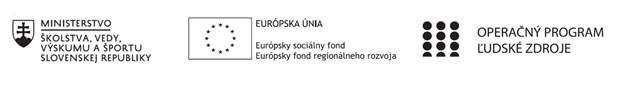 Správa o činnosti pedagogického klubu Príloha:Prezenčná listina zo stretnutia pedagogického klubuPokyny k vyplneniu Správy o činnosti pedagogického klubu:Prijímateľ vypracuje správu ku každému stretnutiu pedagogického klubu samostatne. Prílohou správy je prezenčná listina účastníkov stretnutia pedagogického klubu. V riadku Prioritná os – VzdelávanieV riadku špecifický cieľ – uvedie sa v zmysle zmluvy o poskytnutí nenávratného finančného príspevku (ďalej len "zmluva o NFP")V riadku Prijímateľ -  uvedie sa názov prijímateľa podľa zmluvy o poskytnutí nenávratného finančného príspevku V riadku Názov projektu -  uvedie sa úplný názov projektu podľa zmluvy NFP, nepoužíva sa skrátený názov projektu V riadku Kód projektu ITMS2014+ - uvedie sa kód projektu podľa zmluvy NFPV riadku Názov pedagogického klubu (ďalej aj „klub“) – uvedie sa  názov klubu V riadku Dátum stretnutia/zasadnutia klubu -  uvedie sa aktuálny dátum stretnutia daného klubu učiteľov, ktorý je totožný s dátumom na prezenčnej listineV riadku Miesto stretnutia  pedagogického klubu - uvedie sa miesto stretnutia daného klubu učiteľov, ktorý je totožný s miestom konania na prezenčnej listineV riadku Meno koordinátora pedagogického klubu – uvedie sa celé meno a priezvisko koordinátora klubuV riadku Odkaz na webové sídlo zverejnenej správy – uvedie sa odkaz / link na webovú stránku, kde je správa zverejnenáV riadku  Manažérske zhrnutie – uvedú sa kľúčové slová a stručné zhrnutie stretnutia klubuV riadku Hlavné body, témy stretnutia, zhrnutie priebehu stretnutia -  uvedú sa v bodoch hlavné témy, ktoré boli predmetom stretnutia. Zároveň sa stručne a výstižne popíše priebeh stretnutia klubuV riadku Závery o odporúčania –  uvedú sa závery a odporúčania k témam, ktoré boli predmetom stretnutia V riadku Vypracoval – uvedie sa celé meno a priezvisko osoby, ktorá správu o činnosti vypracovala  V riadku Dátum – uvedie sa dátum vypracovania správy o činnostiV riadku Podpis – osoba, ktorá správu o činnosti vypracovala sa vlastnoručne   podpíšeV riadku Schválil - uvedie sa celé meno a priezvisko osoby, ktorá správu schválila (koordinátor klubu/vedúci klubu učiteľov) V riadku Dátum – uvedie sa dátum schválenia správy o činnostiV riadku Podpis – osoba, ktorá správu o činnosti schválila sa vlastnoručne podpíše.Príloha správy o činnosti pedagogického klubu                                                                                             PREZENČNÁ LISTINAMiesto konania stretnutia: Základná škola A. Sládkoviča, Sliač, Pionierska 9, 96231Dátum konania stretnutia: 25.9.2019Trvanie stretnutia: od 13:30 hod	do 16:30 hod	Zoznam účastníkov/členov pedagogického klubu:Meno prizvaných odborníkov/iných účastníkov, ktorí nie sú členmi pedagogického klubu  a podpis/y:Prioritná osVzdelávanieŠpecifický cieľ1.1.1 Zvýšiť inkluzívnosť a rovnaký prístup ku kvalitnému vzdelávaniu a zlepšiť výsledky a kompetencie detí a žiakovPrijímateľZákladná škola A. Sládkoviča, Sliač, Pionierska 9, 96231Názov projektuZvýšenie kvality vzdelávania na Základnej škole A. Sládkoviča SliačKód projektu  ITMS2014+312011S553Názov pedagogického klubu Pedagogický klub -  výchovných predmetovDátum stretnutia  pedagogického klubu25.09.2019Miesto stretnutia  pedagogického klubuZákladná škola A. Sládkoviča, Sliač, Pionierska 9, 96231Meno koordinátora pedagogického klubuMgr. Ľuboš ŠtrbíkOdkaz na webové sídlo zverejnenej správyhttps://zssliac.edupage.org/Manažérske zhrnutie:krátka anotácia, kľúčové slová didaktická pomôcka, materiálne zabezpečenie, výlet, exkurziaHlavné body, témy stretnutia, zhrnutie priebehu stretnutia:        Vyučujúci sa oboznámili s dostupnými pomôckami vo výchovných predmetoch a poukázali na dôležitosť ich funkcií. FUNKCIE UČEBNÝCH POMÔCOK A DIDAKTICKEJ TECHNIKY:1. informatívna – informačný význam pre žiaka2. formatívna – prispievajú k rozvoju tvorivej činnosti a myšlienkových operácií u žiakov3. inštrumentálna – žiak získava nové vedomosti, spôsobilosti, zručnosti a návyky4. motivačná – vzbudzujú záujem o učivo a učenie5. systematizujúca – prispievajú k vytváraniu a zaraďovaniu vedomostí do istého systému6. názorná – pôsobenie na zmysly → konkrétnejšie a ucelenejšie predstavy o preberanej látke7. zdroj a nositeľ informácií – získavanie nových vedomostí8. racionálna a ekonomická – uľahčujú a urýchľujú proces učenia9. uľahčujú prechod od teórie k praxi10. podporujú samoštúdium       Vyučujúci predložili požiadavky na materiálne zabezpečenie predmetu Technika a Regionálna výchova vedenie školy.       Plán výletov a exkurzií:Návrh exkurzií v školskom roku 2019/20205. ročník Exkurzia – ŠVK  hudobné múzeum  Banská Bystrica , expozícia Ľudové hudobné nástroje na Slovensku a Literárne múzeum – HUV, apríl – máj 2020Výchovné koncerty – podľa ponuky – HUVMúzeum  Praveku v Bojniciach – dejepisno – hudobná exkurzia – TERRA PERMONIA Banská Štiavnica –máj 2020Tvorivé dielne v spolupráci s POS vo Zvolene prebehnú po dohovore na hodinách RGV  Exkurzia UĽUV – Banská Bystrica – návšteva remeselných dielní6. ročník Tvorivé dielne v spolupráci s POS vo Zvolene prebehnú po dohovore na hodinách RGV  Výchovné koncerty – podľa ponuky – HUVExkurzia UĽUV – Banská Bystrica – návšteva remeselných dielníTERRA PERMONIA Banská Štiavnica – apríl 20207. ročníkVýchovné koncerty – podľa ponuky – HUV                  Lesnícky skanzen Čierny Balog – jún 20208. ročník Výchovné koncerty organizované školou v rámci predmetu HUVPodľa ponuky -  návšteva  Štátnej opery v B. Bystrici  - HUV, máj-jún 2020Tvorivé dielne v spolupráci s POS vo Zvolene prebehnú po dohovore na hodinách RGV  Exkurzia UĽUV – Banská Bystrica – návšteva remeselných dielní                   Noc výskumníkov - október 20199. ročník                 Výchovné koncerty organizované školou v rámci predmetu VUMPodľa ponuky -  návšteva  Štátnej opery v B. Bystrici  - VUM, máj-júnExkurzia UĽUV – Banská Bystrica – návšteva remeselných dielní Tvorivé dielne v spolupráci s POS vo Zvolene prebehnú po dohovore na hodinách RGV  Závery a odporúčania:Plán exkurzií je možné v priebehu školského roka aktualizovať a meniť.Práca s didaktickou pomôckou BOFFIN 500 v predmete technika.Vypracoval (meno, priezvisko)Mgr. Ľuboš ŠtrbíkDátum25.9.2019PodpisSchválil (meno, priezvisko)Mgr. Oľga VonkomerováDátum26.9.2019PodpisPrioritná os:VzdelávanieŠpecifický cieľ:1.1.1 Zvýšiť inkluzívnosť a rovnaký prístup ku kvalitnému vzdelávaniu a zlepšiť výsledky a kompetencie detí a žiakovPrijímateľ:Základná škola A. Sládkoviča, Sliač, Pionierska 9, 96231Názov projektu:Zvýšenie kvality vzdelávania na Základnej škole A. Sládkoviča SliačKód ITMS projektu:312011S553Názov pedagogického klubu:Pedagogický klub -  výchovných predmetovč.Meno a priezviskoPodpisInštitúcia1.Mgr. Oľga VonkomerováZákladná škola A. Sládkoviča, Sliač, Pionierska 9, 962312.Mgr. Daniela SlovíkováZákladná škola A. Sládkoviča, Sliač, Pionierska 9, 962313.PaeDr. Iveta NovodomskáZákladná škola A. Sládkoviča, Sliač, Pionierska 9, 962314.Mgr. Ľuboš ŠtrbíkZákladná škola A. Sládkoviča, Sliač, Pionierska 9, 96231č.Meno a priezviskoPodpisInštitúcia